Il/La sottoscritto/a Prof./Prof.ssa _________________________________ della classe __________PROPONE PER LA CLASSE IL SEGUENTE        VIAGGIO DI ISTRUZIONE           SOGGIORNO DI STUDIO ALL’ESTERO          PROGETTO NEVEMeta _______________________________________________ Data ________________________Mezzo di trasporto _______________________ Altra/e classe/i associata/e __________________Docenti accompagnatori  ___________________________________________________________Programma di massima  e motivazione didattica _________________________________________________________________________________________________________________________________________________________________________________________________________QUOTA DI PARTECIPAZIONE €. _______________DI CUI, PER CAPARRA, €. _______________Firma del docente referente      _______________________________da restituire compilato entro il __________ al docente referente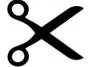 -----------------------------------------------------------------------------------------------------------------------------------Al Dirigente Scolastico								dell’I.I.S. “B. VarchiIl/La sottoscritto/a _______________________________ genitore dell’alunno/a ____________________ della classe _______ sez._________, presa visione del programma e dei costi, AUTORIZZA la partecipazionede__ propri__ figli __ al viaggio/soggiorno/progetto neve a  ______________________ i gg. __________come sopra descritto e si impegna al pagamento della quota prevista.Consapevole che questa autorizzazione costituisce forma di conferma per la prenotazione del viaggio, allega attestazione di versamento di caparra per €. ______ sul C.C.P. n. 13638523 intestato a I.S.I.S. “BENEDETTO VARCHI” – Montevarchi;Si impegna a versare, con le stesse modalità del versamento della caparra, il saldo almeno 15 giorni prima della partenza;Il/La sottoscritto/a autorizza l’Istituto al trattamento dati personali nei limiti previsti dall’organizzazione del viaggio e, quando necessario, alla loro comunicazione all’Agenzia di viaggio per la prenotazione dei servizi richiesti.Data _____________________					Firma genitore						_____________________________________ 								Firma genitore						_____________________________________